Supplementary Material: A Meta-Analysis of Randomized Controlled Human Trials to Explore the Role of Inter-Individual VariabilityRegina Menezes, Ana Rodriguez-Mateos, Antonia Kaltsatou, Antonio González-Sarrías, Arno Greyling, Christoforos Giannaki, Cristina Andres-Lacueva, Dragan Milenkovic, Eileen R. Gibney, Julie Dumont, Manuel Schär, Mar Garcia-Aloy, Susana Alejandra Palma-Duran, Tatjana Ruskovska, Viktorija Maksimova, Emilie Combet and Paula PintoTable S1. Quality assessment of selected studies.1 Low risk of bias: 8 to 10; moderate risk of bias: 5 to 7.5; High risk of bias: <5.Table S2. Subgroup analyses: stratification by participants’ characteristics and study characteristics.1 p value for intervention effect and inconsistency within subgroup. 2 p value for heterogeneity between subgroups. N= number of studies; n= number of participants; DM, difference in means; CI, 95% confidence interval. Subgroup analysis was performed after removal of studies with high risk of bias.Table S2 (continuation). Subgroup analyses: stratification by participants’ characteristics and study characteristics.1 p value for intervention effect and inconsistency within subgroup. 2 p value for heterogeneity between subgroups. N = number of studies; n= number of participants; DM, difference in means; CI, 95% confidence interval. Subgroup analysis was performed after removal of studies with high risk of bias.Table S3. Sensitivity analysis in country, disease status and baseline levels.1 Analysis of country subgroups were performed after removal of studies with high risk of bias and studies conducted with participants with diagnosed diseases; analysis of disease status and baseline subgroups were performed after removal of studies with high risk of bias and studies with Asian countries; 2 p value for intervention effect and inconsistency within subgroup; 3 p value for heterogeneity between subgroups; N= number of studies; n= number of participants; DM, difference in means; CI, 95% confidence interval.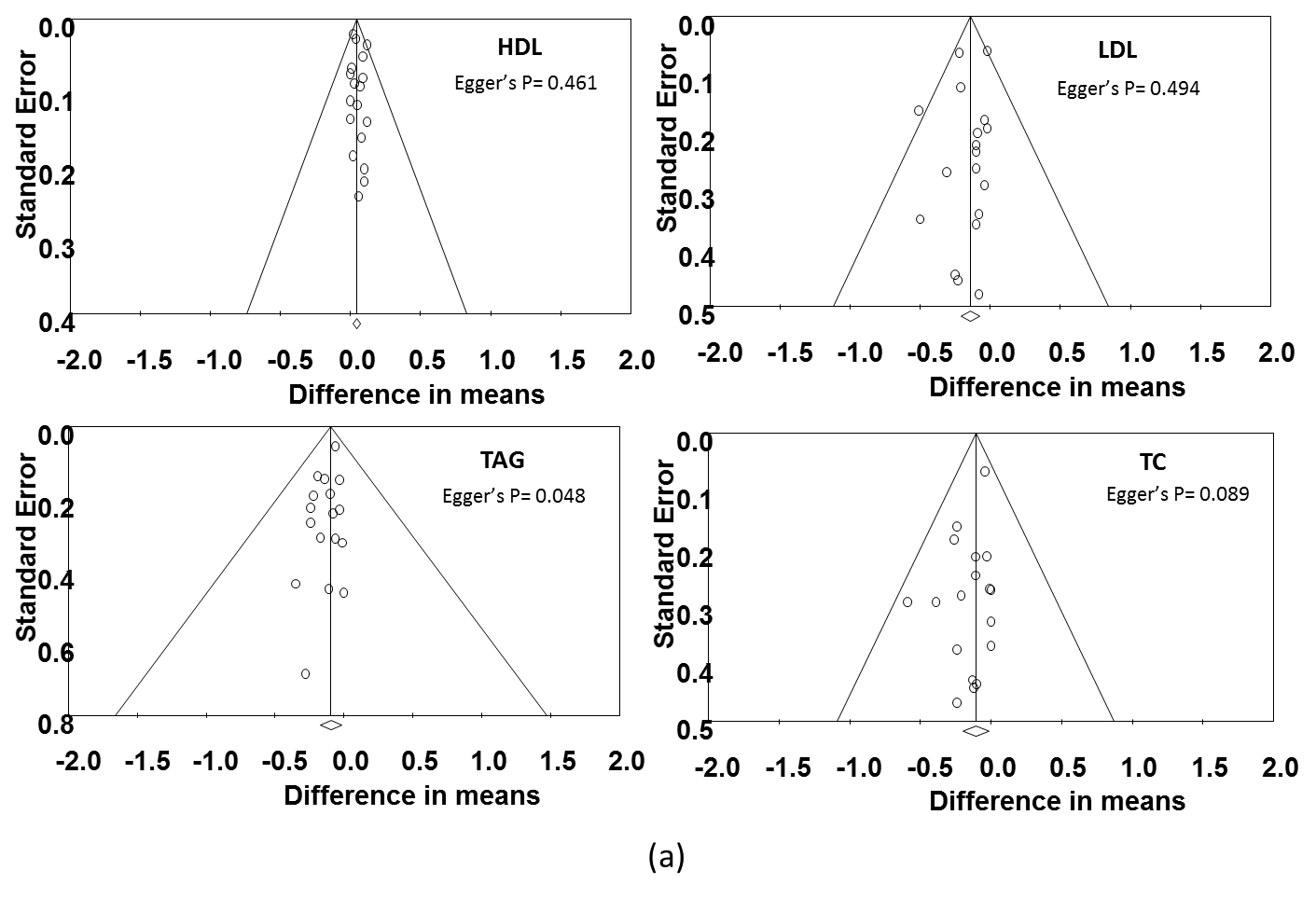 Figure S1. Funnel plots and Eggers statistics for lipids (a), blood pressure (b) and glucose (c).ReferenceRandom Sequence Generation (Score)Allocation Concealment (Score)Clear Blinding (Score)Compliance Measurment (Score)Flow of Participants (Score)Funding (Score)Baseline Comparability (Score)Data Report (Score) (Notes)Risk of Bias 1 (Score)Brull et al. 2015 [31]Yes (1)Yes (1)ParticipantsResearchersStatitians (3)Plasma quercetin; capsule count (1)Explained in detail (1)Government (1)Yes (1)Complete (1)Low (10)Chen et al. 2015 [39]Yes (1)Yes (1)ParticipantsResearchersStatitians (3)Self-reported (0.5)Explained in detail (1)Government (1)Yes(1)Complete (1)Low (9.5)Choi et al. 2015 [43]Yes (1)Unclear (0)ParticipantsResearchers (2)NR (0)NR (0)Government (1)Yes (1)Complete (1)Moderate (6)Chopra et al. 2000 [32]Yes (1)Unclear (0)Participants (1)Self-reported (0.5)Unclear (0)Company (0)Yes (1)Incomplete (0) (Values for pre-treatment are the post-placebo values)High (3.5)Conquer et al. 1998 [38]Yes (1)Unclear (0)ParticipantsResearchers (2)Plasma quercetin; capsule count (1)NR (0)Government (1)Yes (1)Complete (1)Moderate (7)Dower et al. 2015 [33]Yes (1)Yes (1)ParticipantsResearchersStatitians (3)Plasma flavonoids; self-report (1)Explained in detail (1)Public-private; author from company (0)Yes (1)Complete (1)Low (9)Edwards et al. 2007 [37]Yes (1)Unclear (0)ParticipantsResearchers (2)Plasma quercetin; capsule count (1)Explained in detail (1)University (1)Unclear (0)Complete (1)Moderate (7)Egert et al. 2009 [29]Yes (1)Unclear (0)ParticipantsResearchers (2)Plasma quercetin; capsule count (1)Explained in detail (1)Government (1)Yes (1)Complete (1)Low (8)Javadi et al. 2014 [46]Yes (1)Unclear (0)Participants (1)NR (0)Explained in detail (1)University (1)Yes (1)Complete (1)Moderate (6)Kim et al. 2013 [42]Yes (1)Unclear (0)Participants (1)Self-reported (0.5)NR (0)Government (1)Yes (1)Complete (1) Data for t-Chol obtained from graphicModerate (5.5)Kim et al. 2015 [44]Yes (1)Unclear (0)Participants (1)NR (0)NR (0)University (1)Yes (1)Complete (1)Moderate (5)Larmo et al. 2009 [35]Yes (1)Yes (1)ParticipantsResearchersStatitians (3)Plasma quercetin; self-reported (1)Explained in detail (1)University (1)Yes (1)Complete (1)Low (10)Lee et al. 2011 [41]Yes (1)Unclear (0)Participants (1)Self-reported (0.5)NR (0)NR (0)No (0)Complete (1)High (3.5)Lu et al. 2015 [40]Yes (1)Unclear (0)Participants (1)Plasma total phenolics (1)Explained in detail (1)NR (0)Yes (1)Complete (1)Moderate (6)Pfeuffer et al. 2013 [30]Yes (1)Unclear (0)Participants (1)Plasma quercetin; capsule count (1)Explained in detail (1)Government (1)Yes (1)Incomplete (0) No pre values for placebo and treatment; only baseline valuesModerate (6)Shi & Williamson 2016 [36]Yes (1)Yes (1)ParticipantsResearchers (2)Plasma quercetin; capsule count (1)Explained in detail (1)Government & University (1)Yes (1)Complete (1)Low (9)Suomela et al. 2006 [34]Yes (1)Unclear (0)Participants (1)NR (0)NR (0)Government (1)Yes (1)Complete (1)Moderate (5)Zahedi et al. 2013 [45]Yes (1)Yes (1)ParticipantsResearchers (2)Capsule count(0.5)Explained in detail (1)University (1)Yes (1)Incomplete (0) BP data not correctly reportedModerate (7.5)OutcomeOutcomeTAGTAGTAGTAGTCTCTCTCFactorSubgroupsN/nDM (95%CI)P value(I2)1Q test 2N/nDM (95%CI)P value (I2) 1Q test 2AgeAbove 404/111−0.111(-0.351, 0.130)0.368 (0%)0.9744/111−0.026 (−0.409, 0.358)0.896 (0%)0.890AgeMixed ages11/700−0.106 (−0.188, −0.025)0.011 (0%)0.9744/111−0.026 (−0.409, 0.358)0.896 (0%)0.890AgeMixed ages11/700−0.106 (−0.188, −0.025)0.011 (0%)0.97411/700−0.095 (−0.195, −0.003)0.062 (0%)0.890SexFemale2/99−0.145 (−0.402, 0.111)0.266 (0%)0.9393/111−0.221 (−0.529, 0.086)0.159 (0%)0.654SexMale3/63−0.105 (−0.424, 0.215)0.520 (0%)0.9393/63−0.028 (−0.448, 0.392)0.895 (0%)0.654SexMixed sexes10/649−0.103 (−0.187, −0.019)0.016 (0%)0.93910/649−0.084 (−0.187, 0.019)0.111 (0%)0.654CountryAsia5/255−0.175 (−0.319, −0.032)0.017 (0%)0.2666/267−0.244 (−0.429, −0.059)0.010 (0%)0.069CountryEU & N. America10/556−0.079(−0.170, 0.013)0.092 (0%)0.26610/556−0.044 (−0.155, 0.066)0.429 (0%)0.069BMIMixed BMI9/338−0.140 (−0.275, −0.004)0.043 (0%)0.6289/338−0.228 (−0.403, −0.054)0.010 (0%)0.254BMINormal1/229−0.060 (−0.165, 0.0045)0.262 (0%)0.6281/229−0.049 (−0.175, 0.077)0.448 (0%)0.254BMIOverweight5/274−0.197 (−0.403, 0.008)0.060 (0%)0.6285/274−0.074 (−0.313, 0.165)0.543 (0%)0.254Disease statusDisease5/305−0.196 (−0.431, 0.038)0.100 (0%)0.3845/305−0.131 (−0.331, 0.070)0.202 (0%)0.725Disease statusNo disease8/399−0.085 (−0.174, 0.003)0.054 (0%)0.3849/411−0.084 (−0.203, 0.024)0.124 (0%)0.725Baseline levelsDyslipidaemia6/324−0.207 (−0.433, 0.019)0.072 (0%)0.4157/283−0.100 (−0.316, 0.116)0.363 (0%)0.664Baseline levelsNormal9/487−0.093 (−0.176, -0.010)0.026 (0%)0.4156/439−0.075 (−0.188, 0.039)0.198(0%)0.664Type of flavonolMixture7/471−0.091 (−0.177, 0.045)0.039 (0%)0.4118/493−0.087 (−0.197, 0.024)0.123 (0%)0.727Pure8/340−0.172 (−0.347, 0.000)0.053 (0%)0.4118/340−0.125 (−0.310, 0.060)0.185 (0%)0.727Dose (mag/day)Above 2005/190−0.215 (−0.177, 0.004)0.127 (0%)0.4245/190−0.202 (−0.433, 0.030)0.087 (0%)0.329Below 20010/621−0.098 (−0.178, −0.017)0.018 (0%)0.42411/633−0.076 (−0.179, 0.028)0.0153 (0%)0.329OutcomeOutcomeLDLLDLLDLLDLHDLHDLHDLHDLFactorSubgroupsN/nDM (95%CI)P value (I2) 1Q test 2N/nDM (95%CI)P value (I2) 1Q test 2AgeAbove 404/111−0.078 (−0.376, 0.221)0.610 (0%)0.8514/1110.047 (−0.096, 0.190)0.520 (0%)0.981AgeMixed ages11/700−0.091 (−0.181, −0.002)0.045 (0%)0.85111/7000.045 (0.008, 0.082)0.017 (0%)0.981SexFemale2/99−0.122 (−0.413, −0.168)0.409 (0%)0.9722/990.043 (−0.057, 0.143)0.403 (0%)0.966SexMale3/63−0.075 (−0.406, 0.256)0.658 (0%)0.9723/630.067 (−0.101, 0.235)0.432 (0%)0.966SexMixed sexes10/649−0.088 (−0.181, 0.005)0.063 (12.7%)0.97210/6490.045 (0.005, 0.084)0.028 (0%)0.966CountryAsia5/255−0.274 (−0.455, −0.093)0.003 (26%)0.0245/2550.051 (−0.010, 0.112)0.103 (0%)0.829CountryEU & N. America10/556−0.037 (−0.134, 0.060)0.451 (0%)0.02410/5560.042 (−0.002, 0.087)0.061 (0%)0.829BMIMixed BMI8/246−0.282 (−0.462, −0.102)0.002 (0%)0.0568/2460.073 (0.006, 0.141)0.034 (0%)0.669BMINormal1/229−0.020 (−0.135, 0.095)0.734 (0%)0.0561/2290.040 (−0.012, 0.092)0.130 (0%)0.669BMIOverweight5/274−0.081 (−0.293, 0.132)0.457 (0%)0.0565/2740.029 (−0.61, 0.119)0.524 (0%)0.669Disease statusDisease5/305−0.201(−0.378, −0.024)0.026 (28.4%)0.1535/3050.056 (−0.009, 0.122)0.093 (0%)0.802Disease statusNo disease8/399−0.052 (−0.155, 0.052)0.327 (0%)0.1538/3990.046 (0.000, 0.092)0.049 (0%)0.802Baseline levelsDyslipidaemia7/283−0.108 (−0.295, 0.080)0.261 (0%)0.83712/5200.052 (0.000, 0.103)0.049 (0%)0.773Baseline levelsNormal7/456−0.085 (−0.185, 0.014)0.092 (33.7%)0.8372/2560.041 (−0.011, 0.092)0.120 (0%)0.773Type of flavonolMixture5/471−0.056 (−0.157, 0.045)0.281 (0%)0.2085/4710.040 (−0.004, 0.083)0.073 (0%)0.662Type of flavonolPure8/340−0.177 (−0.338, 0.017)0.053 (0%)0.2088/340-0.057 (−0.007, 0.121)0.079 (0%)0.662Dose (mag/day)Above 2005/190−0.266 (−0.476, −0.056)0.013 (6.2%)0.0725/1900.060 (−0.015, 0.135)0.116 (0%)0.660Dose (mag/day)Below 20010/621−0.055 (−0.149, 0.039)0.249 (0%)0.07211/6330.041 (−0.000, 0.082)0.050 (0%)0.660OutcomeOutcomeTAGTAGTAGTAGTCTCTCTCFactorSubgroups 1N/nDM (95%CI)p value (I2) 2Q test 3N/nDM (95%CI)p value (I2)2Q test 3CountryAsia3/133−0.168 (−0.329, −0.006)0.042 (0%)0.3114/145−0.285 (−0.544, −0.027)0.030 (0%)0.098CountryEU & N. America7/373−0.071 (−0.166, 0.024)0.144 (0%)0.3117/373−0.046 (−0.164, 0.072)0.449 (0%)0.098Disease statusDisease4/243−0.201(−0.455, 0.053 )0.121 (0%)0.3414/243−0.135 (−0.355, 0.082)0.231 (0%)0.498Disease statusNo disease6/338−0.069 (−0.167, 0.030)0.171 (0%)0.3416/338−0.048 (−0.169, 0.073)0.438 (0%)0.498Baseline levelsDyslipidaemia5/262−0.213 (−0.457, 0.030)0.087 (0%)0.2756/259−0.020 (−0.253, 0.213)0.867 (0%)0.472Baseline levelsNormal6/354−0.067 (−0.163, 0.028)0.188 (0%)0.2752/256−0.046 (−0.174, 0.082)0.480 (0%)0.472OutcomeOutcomeLDLLDLLDLLDLHDLHDLHDLHDLCountryAsia3/133−0.239 (−0.524, 0.047)0.101 (0%)0.1823/1330.036 (−0.061, 0.132)0.465 (0%)0.915CountryEU & N. America7/373−0.032 (−0.136, 0.072)0.546 (0%)0.1827/3730.042 (−0.006, 0.090)0.088 (0%)0.915Disease statusDisease4/243−0.257(−0.463, −0.052 )0.014 (33%)0.0534/2430.072 (−0.004, 0.147)0.064 (0%)0.537Disease statusNo disease6/338−0.028 (−0.135, 0.079)0.603 (0%)0.0536/3380.043 (−0.006, 0.092)0.083 (0%)0.537Baseline levelsDyslipidaemia6/259−0.070 (−0.265, 0.125)0.483 (0%)0.9258/3250.071 (0.002, 0.139)0.042 (0%)0.737Baseline levelsNormal5/357−0.080 (−0.186, 0.025)0.135 (51.7%)0.9252/2560.041 (−0.011, 0.092)0.120 (0%)0.737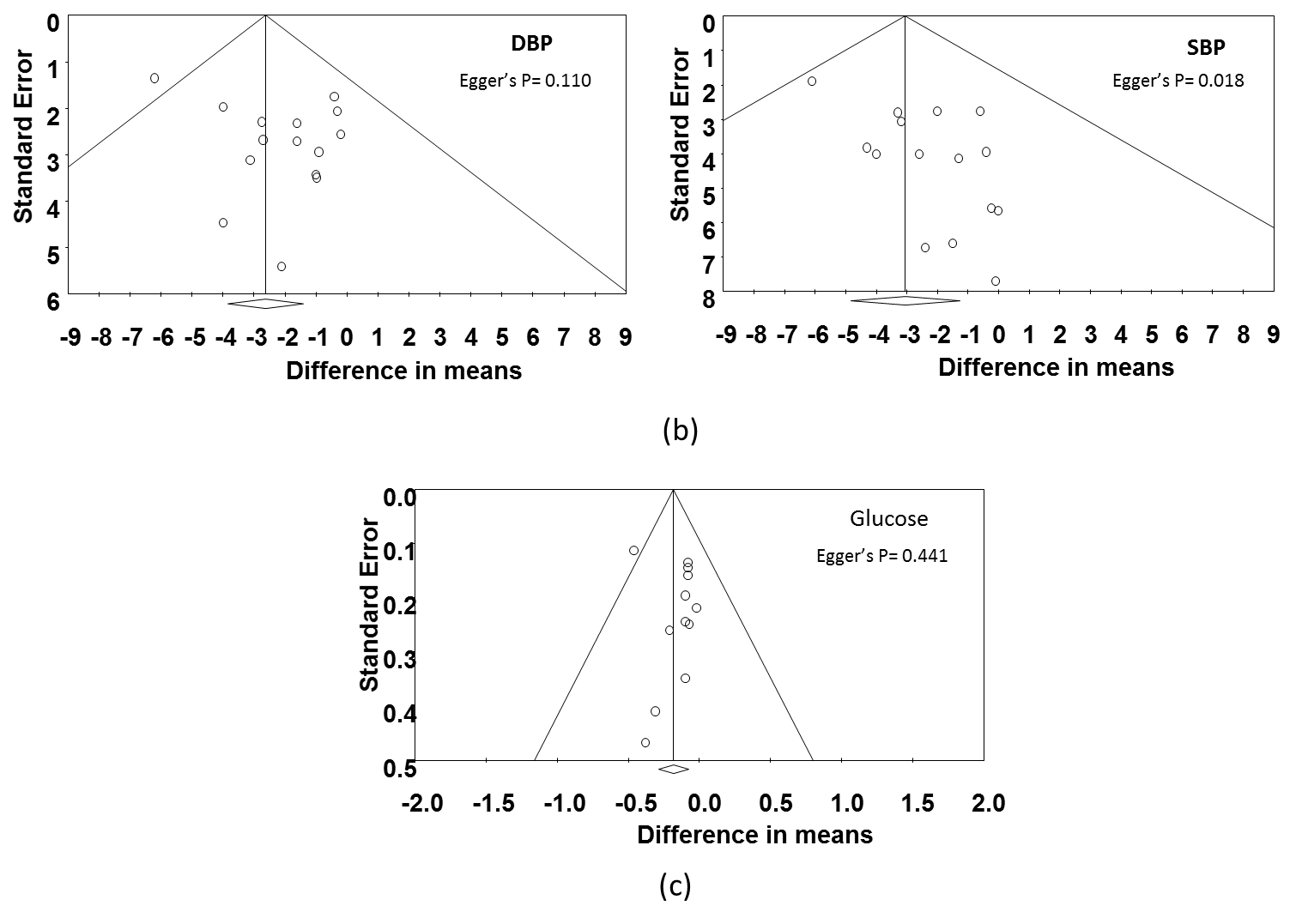 